The Son of God SeriesBook 3: Prepare the WayBySharon Lindsay2015Teacher ResourcesGrades 9-12Created by Sharon Lindsay for busy teachersThese resources are free for instructional purposeshttp://www.sonofgodbooks.comTable of ContentsFrom the Author……………………………………………………………3National Language Arts Standards…………………………………….4Summary of Chapters…………………………………………………….5Activities for:Introduction………………………………………………………………....13Prologue…………………………………………………………………......15Chapter 1………………………………………………………………..…...17Chapter 2……………………………………………………………………..21Chapter 3…..……………………………………………………………...…22Chapter 4……………………………………………………………………..24Chapter 5…………………………………………………………..……...…25Chapter 6…………………………………………………………………….29Chapter 7…………………………………………………………………….30Chapter 9…………………………………………………………………….31Chapter 10………………………………………………………………......33Chapter 11…………………………………………………………………..34Chapters 12-13……………………………………………………………..38Chapter 15……………………………………………………………….….41Chapter 16……………………………………………………………….….42Chapter 17………….……………………………………………………….43Chapter 18…..………………………………………………………………44Chapter 19…………………………………………………………………..46Culminating Activity………………….……………………………….…..48Exam……………………………………………………………………....…49From the AuthorFor the Christian educator there is nothing more important than bringing students into a saving relationship with Jesus.  Then secondary to this goal, educators are expected to produce a high level of academic achievement.  Each book in The Son of God Series along with its classroom resources promotes both goals.  Focused on the life of Jesus, the stories are fresh and fast-paced, grabbing youthful minds.  The resources, designed with national language arts standards in mind, encourage students to demonstrate increasing academic proficiency.  Each book in the series can stand alone, appropriate for classroom reading.   Select the book that fits either the subject matter or the literary goals for your class. Provide a copy for each student, read it together or as assigned.  Select activities and assignments that fit your classroom and your teaching style. There are more activities in the resource packet than any class could effectively use.Book 1: Focuses on the birth of Jesus and the history of the period.Book 2: Focuses on Jesus growing up in 1st century Jewish cultureBook 3: Focuses on the interaction between Rome, Judea and GalileeBook 4: Focuses on the miracles and teachings of JesusBook 5: Focuses on the death, resurrection, and ascension of JesusAfter 37 years in the classroom, teaching grades 1-8, in addition to many years of church related instruction for youth ages 3-18, I know that teachers need time-saving resources.  There are not enough hours in the day to produce, use, and assess classroom materials.  I hope each teacher has a fresh idea for this school year, and is not overwhelmed by the effort required to implement that idea.  Most teachers will select 1 book. (I suggest Book 4)  I hope both the content of the book and the resources produce a very satisfying classroom experience with reasonable effort and excellent results.  I further hope that the young people who read one or more books in this series develop a solid relationship with Jesus.Sincerely,Sharon Lindsayslin108@aol.comThe StandardsStudents read a wide range of print and non-print texts to build an understanding of texts, of themselves, and of the cultures of the United States and the world; to acquire new information; to respond to the needs and demands of society and the workplace; and for personal fulfillment. Among these texts are fiction and nonfiction, classic and contemporary works.Students read a wide range of literature from many periods in many genres to build an understanding of the many dimensions (e.g., philosophical, ethical, aesthetic) of human experience.Students apply a wide range of strategies to comprehend, interpret, evaluate, and appreciate texts. They draw on their prior experience, their interactions with other readers and writers, their knowledge of word meaning and of other texts, their word identification strategies, and their understanding of textual features (e.g., sound-letter correspondence, sentence structure, context, graphics).Students adjust their use of spoken, written, and visual language (e.g., conventions, style, vocabulary) to communicate effectively with a variety of audiences and for different purposes.Students employ a wide range of strategies as they write and use different writing process elements appropriately to communicate with different audiences for a variety of purposes.Students apply knowledge of language structure, language conventions (e.g., spelling and punctuation), media techniques, figurative language, and genre to create, critique, and discuss print and non-print texts.Students conduct research on issues and interests by generating ideas and questions, and by posing problems. They gather, evaluate, and synthesize data from a variety of sources (e.g., print and non-print texts, artifacts, people) to communicate their discoveries in ways that suit their purpose and audience.Students use a variety of technological and information resources (e.g., libraries, databases, computer networks, video) to gather and synthesize information and to create and communicate knowledge.Students develop an understanding of and respect for diversity in language use, patterns, and dialects across cultures, ethnic groups, geographic regions, and social roles.Students whose first language is not English make use of their first language to develop competency in the English language arts and to develop understanding of content across the curriculum.Students participate as knowledgeable, reflective, creative, and critical members of a variety of literacy communities.Students use spoken, written, and visual language to accomplish their own purposes (e.g., for learning, enjoyment, persuasion, and the exchange of information).http://www.ncte.org/standards/ncte-iraChapter SummariesA quick read for the busy teacherIntroduction:Background information: Jesus was born of human and divine conception.  He is Jewish, circumcised on the 8th day, raised in Nazareth.  He interacts with close and extended family members, as well as heavenly beings.  He has had encounters with Satanic forces and understands that Satan is his enemy.  He has chosen to live as a man, and the miraculous is only the Holy Spirit working through him.As this book begins, Jesus is a carpenter.  He has memorized large portions of scripture and understands that he is the focus of scripture. He respects the laws of Judaism, but is not concerned with the opinions of men.This book is about God’s preparation and the events that bring Jesus to the attention of the Temple leadership and the people of Judea and Galilee.  The fishermen of Galilee become attached to him.  His cousin, John begins preaching and baptizing.  Pilate takes the governorship of Judea while Herod Antipas rules in Galilee.  In the Temple, Caiaphas and Annas hold the power of the priesthood.  In a variety of God-ordained ways, all these lives touch.Prologue: The Death of Adam In a cave not far from the Garden of Eden, Adam is old and dying.  Satan approaches to take the life (soul) of Adam.  The Godhead intervenes.  When Satan insists that the requirements of the law of God have not been met, Yeshua creates Sheol, The Place of the Dead, where all who have died will wait for their Deliverer.  Satan controls the Gates of Sheol, but there are two sides, a pleasant side for the righteous dead and a barren side for those who reject God.Adam calls his descendants to his bedside.  Beginning with Seth, Adam and Eve have a personal word for each firstborn male in each generation.  Enoch has prophetic words regarding the second coming of Yeshua/Jesus and the Flood.Adam sends his family away, satisfied that it is time to die.Chapter 1: The Death of JosephIn a dream, Jesus sees Adam carried through the gates of Sheol.  When he wakes, God prepares him for a difficult experience.  Then his brother arrives with the news that his father, Joseph, has died in his sleep.Mary expects Jesus to raise Joseph from the dead, but God does not give him that directive, so Jesus comforts his mother and prepares to bury his father.  During the preparations, James (brother of Jesus) is resentful and accusative.  In the burial cave, Jesus confronts the spirit of Death.  As Jesus mourns his father, God shows him a parade of ancient characters entering Sheol and Jesus mourns all of humanity. Chapter 2: Jesus, the Eldest SonJesus participates in the Friday evening synagogue service.  Following the directives of the Holy Spirit, Jesus cuts the reading short and leaves the building to go into the hills around Nazareth.  His actions offend Chebar (president of the synagogue) and Lemuel (local rabbi).  From a hilltop overlooking Nazareth, God shows Jesus the resentments in town and in his own family.Jesus spends the night on the hillside.  In the morning he assists a shepherdess (Deborah) as she delivers twin lambs.  The Holy Spirit works through him to heal the hunched back of the shepherdess.Returning to the carpentry shop, Jesus calms the family tensions and agrees to find a wife for Jose, his younger brother.  He suggests that Jose take a walk in the hills so he can see Deborah the shepherdess.John the Baptist leaves the Essene community of Qumran to begin his ministry.Chapter 3: Rome, Judea, and Galilee ConvergeTiberius Caesar is the emperor of Rome and Sejanus is second under the emperor.  Appointed by Sejanus, Pontius Pilate is coming to take the governorship of Judea with his wife Procila and a centurion, Longinus.  In conversation, it is revealed that Herod Antipas, the ruler of Galilee, has received permission from the emperor to divorce his wife (Phasaelis) and then to marry Herodias the wife of his half brother.  Pilate and Procila make plans to take advantage of that situation.  Procila is established as a woman with spiritual insight.In Jerusalem, John and his close disciple, Geber, watch the Red Heifer sacrifice.  Then the Holy Spirit sends them to the Crossing of Elijah at the Jordan River to deliver a message of repentance to all who pass by.In Herod’s Tiberius palace, Manaen, an advisor, and Cuza, the treasurer, receive communications from Antipas (Prepare to receive Herodias.) and from Pilate (An invitation for Phasaelis to spend a week with Procila at the palace in Caesarea).  Manaen and Cuza decide to accept the invitation for Phasaelis and to escort her to Caesarea.  It will be their first opportunity to meet the new governor.Chapter 4: The Good SamaritanBack in Capernaum, Jesus uses a hand net to catch fish.  When the fishermen return from a night of fishing he feeds and teaches them.  An incident with a Samaritan fisherman brings up the subject of Samaritan neighbors.On the road to Jericho, Toma is attacked by bandits (Barabbas) and left for dead.  A passing Samaritan finally helps him. (The Story of the Good Samaritan)At the home of Lazarus in Bethany, Jesus helps to prepare for Passover.  At the Passover meal, Jesus learns that Mary, the sister of Lazarus, is going to be married.  He explains how the Jewish marriage is similar to the coming of their Deliverer.  At the end of the meal a messenger arrives informing Nodab ( the brother of Lazarus and caravan partner with Toma) that Toma did not return home from his last trip.  Chapter 5: The Politics of RomeCuza and Manaen escort Phasaelis to Caesarea to visit Pilate and Procila.  Phasaelis finds out about her husband’s plans for divorce and remarriage.  Longinus brings new troops into Jerusalem and with the troops he brings the standards of Rome.  There is a change of command at the Fortress of Antonia and Longinus is now in charge.At dawn the standards are sighted.  Immediate protest follows because the standards contain images of the emperor and Roman gods.  The Temple gates are closed and all the Jewish leaders walk to Caesarea to appeal to Pilate.  For a week, Pilate ignores the protest outside his palace.  Then he sends soldiers disguised in Jewish clothing to infiltrate the protesters.Manaen and Cuza watch from a palace window.  Anticipating a slaughter, Manaen sends a message to Pilate that they expect Antipas to arrive any day.  Understanding the problematic politics of the situation, Pilate backs down and orders that the standards be removed from Jerusalem.Chapter 6: A Wedding and a DivorceJesus is at the home of Lazarus in Bethany where everyone is expecting Jonathan (Mary’s bridegroom) to arrive with his wedding party.  The Holy Spirit calls Jesus away from the preparations to show him his own bride, the sons and daughters of Abraham, and the wedding that will take place at the end of time.  Mary’s bridegroom is delayed and it is very late when he arrives.  Some of the bride’s maids have to go buy more oil.  Walking in the wedding procession, Jesus becomes acquainted with Jonathan’s older brother, Simon of Bethany (Simon the Leper)Herod Antipas makes his divorce official.On the caravan route to Petra, Kheti and Nodab meet Phasaelis and her entourage. Upon learning that this caravan is going to Petra, Phasaelis pens a message and asks Kheti to see that it is delivered to the palace in Petra.  The message is for her father, the king.  Phasaelis continues traveling toward Herod’s desert palace at Machaerus on the border overlooking the Nabataean kingdom.Chapter 7: John the BaptistLonginus goes to the river crossing where John is preaching.  He has an encounter with the prophet.  He determines that the prophet is not a danger to Rome, actually that he is somewhat useful.  Phasaelis and her entourage arrive at the river crossing.  She listens to John, and then camps by the river.  She brings John to her campsite, tells him about the divorce and asks for his opinion.  John hears the word of the Lord for Antipas.In Petra, Kheti delivers the message and begins to sell his wares.  He is interrupted, brought to the palace and pressed into service to bring Phasaelis back to her father and her own people.Chapter 8: The Feast of Weeks50 days after Passover, it is now the Feast of Weeks.  Jesus is still with Lazarus in Bethany.  Together they attend the feast in Jerusalem.  Pilate and Procila are also in Jerusalem.  It is their first experience with a Jewish festival.  Pilate asks his wife to learn all she can about this religion and its customs.While walking through the campsites on the Mount of Olives, Jesus reunites with his childhood friend, Simon the Zealot.(from book 2)  Directed by the Holy Spirit, Jesus sits in the place of teaching and tells the story of Ruth.  He is noticed by some of the leading rabbis.  Still following the directions of the Holy Spirit, Jesus leaves Jerusalem and goes to Bethlehem where the Holy Spirit brings healing to Toma and Jesus goes to the house that his father built by the field of Boaz.  Jesus receives a heavenly anointing in the place where Samuel anointed David.Chapter 9: The Road from Bethany to NazarethBeside the road, Barabbas has set a trap, a broken wagon, to lure an unsuspecting traveler close enough for a robbery.  Jesus sees the broken wagon and the demons attached to Barabbas, still he repairs the wagon.  Jesus controls the situation and in the end, gives Barabbas the money bag that he is carrying.Manaen and Cuza are surprised to find a crowd at the river crossing at Bethany Beyond the Jordan.  They stop to observe so they can report to Herod Antipas.  Both men are shocked when John reveals the secrets of the king.  John then gives them a message to take back to the king.  Jesus stops and listens to John.  John recognizes him, and they wave.  Then Jesus continues his journey.Chapter 10: EscapePhasaelis has been ordered to remain at Machaerus on the border near the Nabataean kingdom.  She wants to escape.Manaen and Cuza bring Herod Antipas to the Crossing of Elijah to hear John the Baptist.  John tells the story of Ahab and Elijah, but through the Holy Spirit, Antipas understands that the message of the story connects directly with his own situation.  John confronts Antipas face-to-face, but the king brushes it off and leaves.Kheti and Nodab bring their caravan to the fortress at Machaerus.  They get a message to Phasaelis.In Herod’s palace, Herodias rants about the prophet who dares to publicly criticize the king.Kheti and Nodab, take Phasaelis and her servant Lila out of the fortress, back to Petra.Chapter 11: Visiting NazarethJesus returns to Nazareth.  His mother and nephew are thrilled.  His brother James is critical.Jesus participates in bringing in the town’s grape harvest.  He leads the men in the traditional songs of the winepress and tells the story of the vineyard owner.  Satan stirs up misunderstanding and resentment.Fulfilling his role as the eldest son, Jesus arranges for his brother, Jose, to marry Deborah the shepherdess.In the heavenlies, Satan approaches God the Father for permission to confront Jesus face-to-face.  Permission is granted, but restricted – no physical harm.Moses and Elijah visit Jesus to prepare him for a forty day trial.Chapter 12: Bethany Beyond the JordanJames and John (sons of Zebedee) and Peter and Andrew (brothers) bring dried sardines to Jerusalem.  They have a disagreement with the tax collector and decide to sell their fish in the small villages instead of a large city.At the oasis of Bethany Beyond the Jordan, the Holy Spirit prepares John to recognize the Messiah.  A campground has sprung up in that place.  Crowds are always there.  James and John, Peter and Andrew are selling the last of their fish in that place.  Cuza and Manaen ride into the oasis to rest their horses.  Jesus arrives, sitting with the fishermen and listening to John.At the end of the day, Jesus approaches John for baptism.  The dove comes down and a voice is heard.  Following his baptism, Jesus walks directly into the wilderness.  Heavenly warriors line the route and salute as the Holy Spirit leads Jesus toward a one-on-one battle.Chapter 13: A Wilderness ChallengeNight has fallen.  Cuza and Manaen ride the desert road by moonlight.  They feel the presence of evil and hurry on toward their destination.  At the base of a desert mountain, Jesus sleeps.  Good and evil angels clash as Michael makes certain that Satan understands his limitations.  In the morning, Jesus climbs the mountain.  At the top, he sings to his Father.  Time passes.  It is the season of the fall feasts.  Satan projects thoughts and sends demons.  Physically Jesus becomes weak, but he trusts that his Father will provide whatever he needs and if he does not receive it, he does not need it.  After 40 days on the desert mountain, Satan comes, displaying his diminished glory and offering 3 temptations.  With the last of his physical strength, Jesus rebukes Satan with scripture.  Satan leaves and angels minister to Jesus until he is strong enough to walk out of the desert.Chapter 14: Look, the Lamb of God!The fall feasts are coming to a close with the Feast of Tabernacles.  Jesus returns to the oasis and to John who identifies him as the “Lamb of God”.  In Jerusalem, Pilate is concerned about the water supply.  He makes plans to take money from the Temple to build a new aqueduct.  Longinus warns about possible repercussions.  Procila continues to study Judaism.  Back in the oasis two of John’s disciples sit in the booth that Jesus has constructed for the feast.  After that evening the two men hurry to spread the word—they have found the Messiah. Chapter 15: MisunderstoodJesus and his fishermen friends return to the region of Galilee, going first to Capernaum.  On Friday evening, Jesus goes into the synagogue of Capernaum where he is asked to read from Isaiah.  His reading and commentary is well received.Jesus then travels to Cana to help Jose build his home and carpentry shop.Herod Antipas joins with Temple authorities to send a complaint to Rome about the money that Pilate has taken from the Temple Treasury.During the Feast of Dedication, Jesus goes into the hills to spend 8 days with God.  God shows him the history and the future of the Temple.Chapter 16: A Wedding in CanaIn his role as eldest son, Jesus takes a lead role in preparations for the wedding of his younger brother, Jose.  At the same time, he is moving away from Nazareth to Capernaum.In Caesarea, Pilate counters the complaint of Antipas and the Jewish leaders, by making his own report to Rome:  Antipas is responsible for a rift in the peace.  The king of the Nabataeans is preparing to attack Antipas to avenge the divorce of his daughter.Jesus walks with the wedding party, bringing Deborah to Cana.  The Jewish wedding proceeds with 7 prayers.  The last prayer includes the typical blessing over the wine, “Blessed is the Lord our God who is the Creator of this world and who made the fruit of the vine.”  While Jose and Deborah are consummating their marriage, Mary approaches Jesus because days of celebration remain and they are out of wine.  God the Father responds to Mary’s concern and Jesus turns water to wine.  James and John, Peter and Andrew observe the miracle and connect it to the meaning of the blessing over the wine.After the wedding Jesus travels alone, back to where John is teaching and baptizing.Chapter 17: Before PassoverJesus is walking from Cana to Bethany Beyond the Jordan.  As he walks he is commandeered by Roman soldiers (Longinius) to carry their gear for 1 mile.  Jesus initiates a conversation with the Roman commander while he continues to carry the gear for a second mile.At Bethany Beyond the Jordan, Jesus discusses the kingdom with John and Geber.In Herod’s Jericho palace, Cuza and Manaen are preparing invitations for Passover banquets to be held in Herod’s Jerusalem palace.  Herodias’s young step-daughter, Salome is underfoot.Chapter 18: Events at PassoverAccompanied by James and John, Peter and Andrew, Nathanael and Philip, Jesus goes to Jerusalem for Passover.  Before entering the Temple, they go to the pools where men wash before entering.  Satan follows and watches as Jesus very publically heals a man’s leg.  Strolling through the Temple with his friends, Jesus teaches and heals.  When he comes to the area where rabbis usually teach, he sees the area is now part of the Passover market where coins are exchanged and animals sold.  Jesus braids a whip and then proceeds to clear the area, restoring the place of instruction. In the Fortress of Antonia, Longinus receives a complaint that someone has overturned the money tables.  Longinus refuses to respond.  Pilate and Longinus receive an invitation to the second night of Passover in Herod’s Palace.Chapter 19: The Second Night of PassoverIn Herod’s palace, Men and women sit at separate tables.  The preacher in the desert becomes a topic of conversation.  Herodias feels humiliated and storms out.Curiously seeking the man who fearlessly cleared the area of instruction in the Temple, Nicodemus crosses the bridge that spans the Kidron Valley.  On the Mount of Olives, he finds the place where Jesus is camping with his friends.  By moonlight, the two men have a private conversation, Jesus from Nazareth instructing the well-known rabbi.  Satan attempts to inject confusion into the conversation, but truth prevails.  Jesus announces that he is the light that has come to defuse the darkness.Prepare the Way:  Introduction and OverviewStudents obtain information about the main character from the introduction and the cover.Read the cover and the introduction.  Make a bubble map that describes Jesus.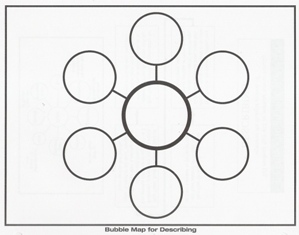 Categorize the following names from the introduction and the back cover: John the Baptist, Pontius Pilate, Herod Antipas, Herod the Great, Caiaphas, Annas, Nicodemus, Gamaliel, and Joseph of ArimatheaWhat does the illustration on the cover tell you about Jesus?Categorize the following names from the introduction and the back cover: John the Baptist, Pontius Pilate, Herod Antipas, Herod the Great, Caiaphas and Annas, Nicodemus, Gamaliel, and Joseph of ArimatheaPrepare the Way:  Prologue     Is it This or That?    Circle the correct answer.Objective: Students will demonstrate comprehension of prologue.Prepare the Way:  Prologue     Is it This or That?    Circle the correct answer.Prepare the Way     Chapter 1     Short answer.Objective: Students will show comprehension of the story.Prepare the Way     Chapter 1     Short answer.Objective: Students will show comprehension of the story.Prepare the Way:  Chapter 2   What is Your Opinion?  Could it Really Have Happened? Students will analyze the chapter and form opinions.Prepare the Way  Chapter 3  Compare the CharactersObjective: Students will use a diagram to analyze and compare 3 characters. Using information in chapter 3 compare Pilate, Procila, and Longinus.This activity may be extended into other chapters as more information about these characters is revealed.Google Images Venn Diagrams for template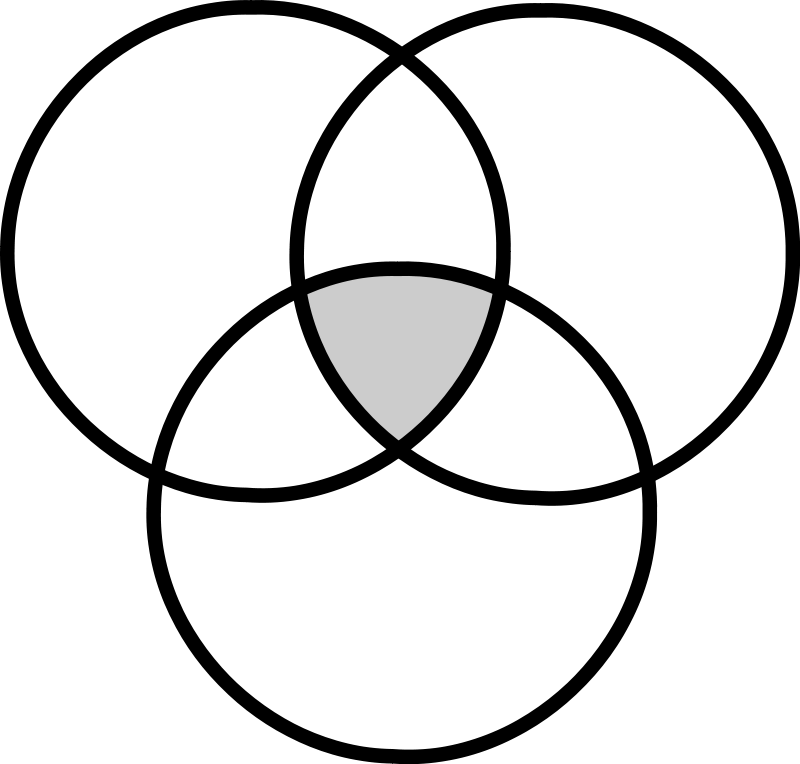 Prepare the Way  Chapter 3  The Red Heifer SacrificeDirect Instruction to help students visualize the red heifer sacrificehttps://www.templeinstitute.org/red_heifer/red_heifer_contents.htmUse the Contents of Illustrations on that page for paintings of the ceremony.Prepare the Way     Chapter 3    The Family of HerodDirect Instruction to help students understand all the “Herods” and their family members. Google Images for Chart family of Herod the Great  Choose a chart to project and explain.Prepare the Way     Chapter 3    Map of the Roman EmpireStudents visualize geographic areas in the 1st century.Use this suggested reference or others to fill in a blank map of the Roman Empire.http://commons.wikimedia.org/wiki/File:Roman_Empire_full_-_Referenced.jpgBlank map:http://commons.wikimedia.org/wiki/File:Blank_Roman_Empire.png(You can Google maps Roman Empire or Blank maps Roman Empire and find more choices)Prepare the Way  Chapter 4   Begin ResearchObjective:  Students will begin to gather information for a report on 1st Century Jewish Weddings. There are several weddings in this book.Students gather facts, cite sources and save that information to use in a culminating activity: Report on 1st Century Jewish Weddingsor a Venn Diagram comparing 1st Century Weddings and Modern Weddings.Prepare the Way  Chapter 5  Today or First Century?Students will compare and contrast 1st century with modern practicesFor each statement write: 1st Century, Today, or BothDraw the face of Longinus.Prepare the Way  Chapter 5  Today or First Century?Students will compare and contrast 1st century with modern practicesFor each statement write: 1st Century, Today, or BothDraw the face of Longinus.Prepare the Way   Chapter 6      Imagine the SceneStudents will describe attending each wedding.Prepare the Way   Chapter 7  Map of JudeaObjective: Students will visualize the placement and distance between cities.Students will place the following cities on the map:Capernaum, Caesarea, Cana, Nazareth, Bethany Beyond the Jordan, Jericho, Qumran,Jerusalem, Bethany, Bethlehem, Machaerus, PetraAll these cities except Petra can be found athttp://www.bible-history.com/maps/palestine_nt_times.htmlBlank Maps: http://faculty.pepperdine.edu/cheard/textandcontext/blanks.htm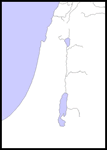 Palestine Wide Map Hi Resolution  JPEGPrepare the Way  Chapter 9    True or False? (According to this story)Students will demonstrate reading comprehension.Prepare the Way  Chapter 9    True or False? (According to this story)Students will demonstrate reading comprehension.Prepare the Way: Chapter 10  Compare 3 Women: Phasaelis, Herodias, and Joanna Students will use a diagram to compare the characters and/or as a prewriting exercise.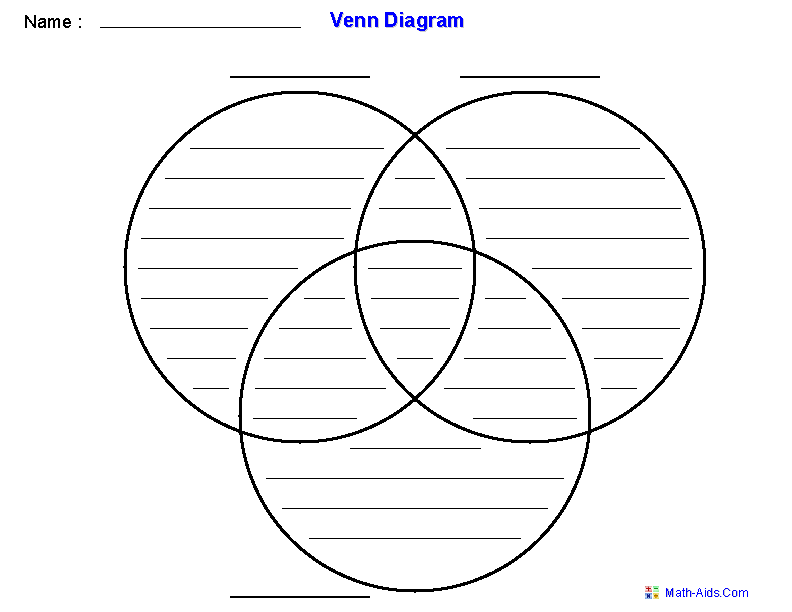 Google Venn Diagrams for a variety of printable diagramsDraw the faces of the 3 women.Write a paragraph describing each woman.Prepare the Way    Chapter 11  Who, What, When, Where, Why, How? Students will demonstrate reading comprehension.Choose 2 lines from the Song of the Vineyard.  Copy them and add a decorative border or scene.Prepare the Way    Chapter 11  Who, What, When, Where, Why, How? Students will demonstrate reading comprehension.Choose 2 lines from the Song of the Vineyard.  Copy them and add a decorative border or scene.Prepare the Way     Chapter 12 - 13   Describe the Scene Students use strong verbs and adjectives to write short descriptive paragraphs.Prepare the Way   Chapter 12 - 13    Describe the SceneSuggestion:  Storyboard DisplayPut students in groups of 5Each student writes 1 of the paragraphs.That paragraph is circulated through the other 4 students in the group for editing and suggestions for improvement.When it comes back to the original student, that student rewrites in final draft form.Students illustrate their paragraphs.Each group will mount and display paragraphs with illustrations to create a storyboard display.Prepare the Way  Chapter 15       Give Me Some FactsStudents will research to find factual information.Prepare the Way      Chapter 16  Compare a Modern Wedding to an Ancient Jewish Wedding Students will use a Venn diagram to compare.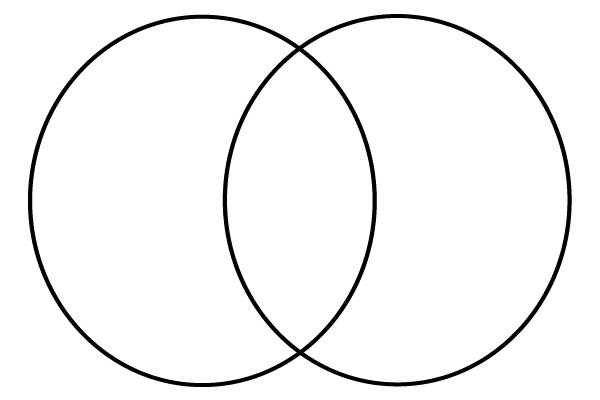 What do you like or dislike about the ancient Jewish WeddingPrepare the Way    Chapter 17    Three Scenes Students will verbally visualize the settings.Prepare the Way   Chapter 18    Why?Students will demonstrate reading comprehension.Prepare the Way   Chapter 18    Why?Objective: Students will demonstrate reading comprehension.Prepare the Way  Chapter 19      Who? Prepare the Way  Chapter 19      Who? Prepare the Way  Culminating ActivityThere are several weddings in this book.Students gather facts, cite sources  Write a Report on 1st Century Jewish Weddingsor make a Venn Diagram comparing 1st Century Weddings with Modern Weddings.Prepare the Way   ExamPrepare the Way  Exam Answer SheetPrepare the Way  Exam Answer SheetFamilyTemple LeadershipRoman GovernmentFamilyTemple LeadershipRoman GovernmentJohn the BaptistCaiaphas Annas Nicodemus GamalielJoseph of ArimatheaPontius Pilate, Herod Antipas, Herod the Great1Jesus is called Yeshua in the prologue because ____He is dwelling in heaven.He is Jewish.2It has been more than 900 years since _____Adam ate from the Tree of LifeThe birth of Seth3Adam is ___Sacrificing Dying4Satan and the Holy Spirit argue over ___Ownership of EarthOwnership of Adam’s life(soul)5Before Adam’s life (soul) could go to heavenYeshua/Jesus must meet the requirement of God’s law Satan must be chained and thrown in the pit6Sheol isA caveThe Place of the Dead7The Place of the DeadHas two sectionsHas five sections8In Sheol, the children of God are waiting for ___PunishmentTheir Deliverer9The descendants of Adam gathered at the cave To watch Adam dieTo receive a blessing from Adam.10Gabriel and Michael areAngelsDescendants of Adam11The name of Adam’s oldest living son is ____SethAbel12CainCame to the caveHad totally rejected the Creator and his parents13EnochGave a prophecy about the coming of Yeshua/JesusGave a prophecy about Cain14Lamech, the father of NoahSpoke with AdamHad not been born15Enoch’s son is ___Methuselah.Noah1Jesus is called Yeshua in the prologue because ____He is dwelling in heaven.He is Jewish.2It has been more than 900 years since _____Adam ate from the Tree of LifeThe birth of Seth3Adam is ___Sacrificing Dying4Satan and the Holy Spirit argue over ___Ownership of EarthOwnership of Adam’s life(soul)5Before Adam’s life (soul) could go to heavenYeshua/Jesus must meet the requirement of God’s law Satan must be chained and thrown in the pit6Sheol isA caveThe Place of the Dead7The Place of the DeadHas two sectionsHas five sections8In Sheol, the deceased children of God are waiting for ___PunishmentTheir Deliverer9The descendants of Adam gathered at the cave To watch Adam dieTo receive a blessing from Adam.10Gabriel and Michael areAngelsDescendants of Adam11The name of Adam’s oldest living son is ____SethAbel12CainCame to the caveHad totally rejected the Creator and his parents13EnochGave a prophecy about the coming of Yeshua/JesusGave a prophecy about Cain14Lamech, the father of NoahSpoke with AdamHad not been born15Enoch’s son is ___Methuselah.Noah1Describe the dream that Jesus had.2How does God prepare Jesus for the death of his father, Joseph?3How does Joseph die?4Why doesn’t Jesus just raise Joseph from the dead?5Describe the attitude of James the brother of Jesus.6Describe the burial cave.7How does Jesus show that he cares about his mother?8What does Jesus see in the cave and how does he react?9What explanation does God offer Jesus regarding the death of his father, Joseph?10Explain this verse in your own words.Since the children have flesh and blood, he too shared intheir humanity so that by his death he might destroy him whoholds the power of death—that is, the devil—and free thosewho all their lives were held in slavery by their fear of death.—Hebrews 2:14–151Describe the dream that Jesus had.Jesus saw Sheol.  He saw Adam entering Sheol.  It was a memory from his mind as Yeshua.2How does God prepare Jesus for the death of his father, Joseph?Awakens him in a dark room and tells him that he is about to experience a darkness he will not understand.3How does Joseph die?In his sleep.  No known cause.  Unexpectedly4Why doesn’t Jesus just raise Joseph from the dead?“Father, I have restricted myselfto live as a man; therefore, I am as helpless as any other man except for your directiveJesus only did what the Holy Spirit told him to do.5Describe the attitude of James the brother of Jesus.Accusing, resentful6Describe the burial cave.Dark, smelly, other bodies were decomposing in there.  Outside of town on a hillside7How does Jesus show that he cares about his mother?He insists that she will not enter the burial cave.He puts his arm around her as she says good-bye to her husbandHe promises that she will be cared for8What does Jesus see in the cave and how does he react?The spirit of Death.  He uses scripture to forcefully rebuke the demon.  “God will destroy the shroud that enfolds all peoples, the sheet that covers all nations; he will swallow up death forever.9What explanation does God offer Jesus regarding the death of his father, Joseph?God answered, “Every man and woman who has ever livedhas suffered the loss of someone they love.”Jesus saw the dead bodies and the weeping families of his ancestors.“This death is just temporary,” God spoke into the mourningheart of his son. “You are going to wrestle with Death and striphis power away.10Explain this verse in your own words.Since the children have flesh and blood, he too shared intheir humanity so that by his death he might destroy him whoholds the power of death—that is, the devil—and free thosewho all their lives were held in slavery by their fear of death.—Hebrews 2:14–15All the descendants of Adam are flesh and blood.  All will die and all will feel the loss of the deaths of those they love.  Jesus experienced this reality.  Jesus came to die and through his death, break the power of Death over humanity.1A carpenter notices that a bench needs to be repaired.2Demons enter a house of worship3The Holy Spirit speaks to men4Jesus chanted the traditional prayers of Judaism 5Jesus was skilled in reading and public speaking6The men in charge of the synagogue services did not like sudden changes in the service.7The brothers of Jesus did not recognize his special relationship with God8Jesus sometimes spent the night in the hills9A lamb could have twins10Jesus had some knowledge of caring for sheep11A young lady could be unwelcome because of her hunched back12Jesus has a younger brother who is married with children13Mary expects Jesus to find wives for his unmarried brothers14John’s hair including his beard had never been cut15John had followers (disciples)1Young boys run and chase.2Women ride in curtained chairs3Men talk after dinner4Servants and attendants assist with the bathing process5A daily shower keeps each person clean6Oiling the body and scraping away the dirt7The bathing area was several rooms with several pools at different temperatures.8Powerful people play games with the emotions of others9A new commander takes charge of a fortress.10The commander rides in a jeep11A sentry is stationed at the gate of the fortress12A ceremony marks the change of command13Men march to the beat of drums14A lamb is sacrificed in the Temple in Jerusalem15People in Israel speak Hebrew16An announcement is made over a loudspeaker17One emperor rules most of the civilized world.18Men would rather die than disobey God19A man divorces his wife so he can have another woman20An important official is politically outmaneuvered 1BothYoung boys run and chase.21st CenturyWomen ride in curtained chairs3BothMen talk after dinner41st CenturyServants and attendants assist with the bathing process5TodayA daily shower keeps each person clean61st CenturyOiling the body and scraping away the dirt71st CenturyThe bathing area was several rooms with several pools at different temperatures.8BothPowerful people play games with the emotions of others9BothA new commander takes charge of a fortress.10TodayThe commander rides in a jeep11BothA sentry is stationed at the gate of the fortress12BothA ceremony marks the change of command13BothMen march to the beat of drums141st CenturyA lamb is sacrificed in the Temple in Jerusalem15BothPeople in Israel speak Hebrew16TodayAn announcement is made over a loudspeaker171st CenturyOne emperor rules most of the civilized world.18BothMen would rather die than disobey God19BothA man divorces his wife so he can have another woman20BothAn important official is politically outmaneuvered A Wedding InvitationA Wedding InvitationSimon of Bethany invites you toThe wedding ofHis younger brother: JonathanToMarySister of Lazarus of BethanyPlace: JerusalemTime: When the Groom arrives!Wedding Reception will followBring lighted lamps for the processionGod the Father invites you toThe wedding ofHis son: Yeshua/JesusToThe descendants of Abraham, natural and adoptedPlace: HeavenTime: Just be ready!Wedding Reception will followThe Marriage Supper of the LambWhat do you see?What do you see?What do you hear?What do you hear?1Barabbas was an unfortunate traveler on the Jericho Road2Jesus met Barabbas on the Jericho Road3Jesus offered to repair a wagon4Barabbas had demons attached to him.5Barabbas pulled out a knife and robbed Jesus.6Roman soldiers captured Barabbas7Jesus gave Barabbas a gift.8Jesus spoke roughly to Barabbas9Jesus knew everything Barabbas intended to do10When Jesus said, “This is good.” The evil angels remembered the creation of Earth.11Jesus was going to Bethany Beyond the Jordan.12Elisha was preaching at Bethany Beyond the Jordan.13John stayed away from water because of his Nazirite vow.14John was afraid to speak to anyone with authority15John gave Manaen a message for King Antipas16Jesus heard John admonish the people and the king to repent1FalseBarabbas was an unfortunate traveler on the Jericho Road2TrueJesus met Barabbas on the Jericho Road3TrueJesus offered to repair a wagon4TrueBarabbas had demons attached to him.5FalseBarabbas pulled out a knife and robbed Jesus.6FalseRoman soldiers captured Barabbas7TrueJesus gave Barabbas a gift.8FalseJesus spoke roughly to Barabbas9TrueJesus knew everything Barabbas intended to do10TrueWhen Jesus said, “This is good.” The evil angels remembered the creation of Earth.11TrueJesus was going to Bethany Beyond the Jordan.12FalseElisha was preaching at Bethany Beyond the Jordan.13FalseJohn stayed away from water because of his Nazirite vow.14FalseJohn was afraid to speak to anyone with authority15TrueJohn gave Manaen a message for King Antipas16TrueJesus heard John admonish the people and the king to repent1Where was Jesus going?2Who was the first to meet Jesus as he entered the town?3Why was the carpentry shop closed?4How did Jesus bring healing to his sister-in-law (James’ wife, Enos’ mother)5What did Jesus wear and bring to the vineyard to show that he was ready to work like everyone else?6What did Satan want?7What is the vineyard (according to the song)?8What is treading?9What does the watchtower represent (in the story Jesus told.)10Who are the servants in the story?11Who is the owner in the story?12What happens to the owner’s son in the story?13What word means the same as Anointed One?14How did the people of the town treat Jesus when they did not understand his words and actions?15Why did Jesus go to the home of Alon the cheesemaker.16 How was Deborah allowed to have a say in her arranged marriage?17What did Jesus have to do so the marriage contract could be fulfilled?18Why did Satan approach God the Father?19How did God limit Satan?20 Who came to visit Jesus and prepare him for his encounter with Satan?1Where was Jesus going?Nazareth2Who was the first to meet Jesus as he entered the town?Enos, oldest son of James, Jesus’ nephew3Why was the carpentry shop closed?Everyone in town was helping with the grape harvest.4How did Jesus bring healing to his sister-in-law (James’ wife, Enos’ mother)He offered her a cup of water5What did Jesus wear and bring to the vineyard to show that he was ready to work like everyone else?A sleeveless belted tunic, a basket, a flint6What did Satan want?To directly confront Jesus instead of tempting him through circumstances and people.7What is the vineyard (according to the song)?The house of Israel8What is treading?Stomping on the grapes9What does the watchtower represent (in the story Jesus told.)The law that God gave Moses10Who are the servants in the story?Judges and prophets11Who is the owner in the story?God the Father12What happens to the owner’s son in the story?Killed13What word means the same as Anointed One?Messiah14How did the people of the town treat Jesus when they did not understand his words and actions?Pulled away, talked about him, said he was crazy15Why did Jesus go to the home of Alon the cheesemaker.To arrange a marriage for his younger brother, Jose16 How was Deborah allowed to have a say in her arranged marriage?Her father asked her if she was willing to live in Cana.  She was offered a cup of wine.  If she drank from it she accepted.17What did Jesus have to do so the marriage contract could be fulfilled?Build an addition onto the home of Alon, inspect and approve the home Jose would build in Cana, give Alon silver coins18Why did Satan approach God the Father?He had to get permission to confront Jesus directly19How did God limit Satan?No physical harm to Jesus20 Who came to visit Jesus and prepare him for his encounter with Satan?Moses and ElijahJames and John, Peter and Andrew at the Fish Gate _________________________________________________________________________________________________________________________________________________________________________________________________________________________________________________________________________________________________________________________________________________________________________________________________________________________________________________________________________________________________________________________________________________________________________________________________________________________________________________________________________________The baptism of Jesus._________________________________________________________________________________________________________________________________________________________________________________________________________________________________________________________________________________________________________________________________________________________________________________________________________________________________________________________________________________________________________________________________________________________________________________________________________________________________________________________________________________________________________________________________________________________Jesus, 40 days on the mountain.________________________________________________________________________________________________________________________________________________________________________________________________________________________________________________________________________________________________________________________________________________________________________________________________________________________________________________________________________________________________________________________________________________________________________________________________________One of the 3 temptations______________________________________________________________________________________________________________________________________________________________________________________________________________________________________________________________________________________________________________________________________________________________________________________________________________________________________________________________________________________________________________________________-Angels minister to Jesus_______________________________________________________________________________________________________________________________________________________________________________________________________________________________________________________________________________________________________________________________________________________________________________________________________________________________________________________________________________________________________________________________________________________________________________________________________-About Solomon’s Temple:About the Second Temple:Like:Dislike:The road from Cana to Bethany Beyond the JordanBethany Beyond the JordanHerod’s Palace in Jericho1Why did Jesus and his friends go to Jerusalem?2Why did Satan follow Jesus?3Why did men enter the pool area before entering the Temple?4Why did the guard call for a priest?5Why did Satan feel frustrated and angry?6Why did Ichabod the beggar think Jesus had become a rabbi?7Why did God the Father say, “I am not welcome here?8Why did Jesus gather pieces of leather cords from the floor?9Why did Jesus flip over the money-exchange table?10Why did Jesus clear the market from that area of the Temple?11Why did Longinus refuse to enter the Temple and arrest Jesus?1Why did Jesus and his friends go to Jerusalem?It was Passover2Why did Satan follow Jesus?Looking for an opportunity or a weakness to exploit3Why did men enter the pool area before entering the Temple?They were required to wash4Why did the guard call for a priest?To determine if the leg was too infected for the man to enter the Temple5Why did Satan feel frustrated and angry?Jesus was healing and becoming the center of attention6Why did Ichabod the beggar think Jesus had become a rabbi?The men with him were like disciplesAnd all the rabbis and disciples7Why did God the Father say, “I am not welcome here?Satan and his demons were controlling many things in the Temple8Why did Jesus gather pieces of leather cords from the floor?He was making a whip9Why did Jesus flip over the money-exchange table?They were exchanging money dishonestly10Why did Jesus clear the market from that area of the Temple?That area was supposed to be the place of teaching the people11Why did Longinus refuse to enter the Temple and arrest Jesus?After their complaint to Rome, he would not have anything to do with Temple money Who reclined at the men’s table?Who sat at the women’s table?Who was not at the banquet in Herod’s palace, but was discussed?Who made a point by leaving the banquet?Who took a late night stroll across a bridge to the Mount of Olives?Who explained the secrets of the kingdom of God to a well-known rabbi?Who attempted to disrupt a conversation?Who sinned and brought darkness into the world?Who so loved the world that he gave his only son? Who reclined at the men’s table?Pilate, Longinus, Joseph of Arimathea, Cuza, Manaen, Herod AntipasWho sat at the women’s table?Herodias, Susanna, Joanna, Procila, and the wife of Joseph of Arimathea.Who was not at the banquet in Herod’s palace, but was discussed?John the Baptist (Prophet of the desert)Who made a point by leaving the banquet?HerodiasWho took a late night stroll across a bridge to the Mount of Olives?NicodemusWho explained the secrets of the kingdom of God to a well-known rabbi?JesusWho attempted to disrupt a conversation?SatanWho sinned and brought darkness into the world?Adam and EveWho so loved the world that he gave his only son?God In the prologue, God and Satan argue over ____ The death of JesusPossession of the life of AdamThe Garden of EdenAll of the aboveNone of the aboveSheol  _____is The Place of the Dead has a part for the righteous and a part for the unrighteousHas gates that are guarded by SatanAll of the aboveNone of the aboveIn the Prologue ___Adam reunited with CainAdam was buried in a cave.Adam blessed his descendantsAll of the aboveNone of the aboveWho is a descendant of Adam? JesusEnochNoahAll of the aboveNone of the aboveIn chapter 1, Joseph _____ DiesBuilds a beautiful tableHelps JesusAll of the aboveNone of the aboveWhen Jesus and Jose arrive at the house, Jesus ____Raises his father from the dead.Lights all the lamps in the houseTurns water into wineAll of the aboveNone of the aboveIn the burial cave outside of Nazareth _____ Mary said good-bye to JosephJesus confronts the spirit of DeathJesus argues with his brother, JamesAll of the aboveNone of the aboveWhich statement is true? Jesus never goes to the synagogue.Jesus is loved and respected by everyone in Nazareth.Jesus worships in the synagogue regularly.All of the aboveNone of the aboveWhich statement is true? James, the brother of Jesus, treated Jesus disrespectfullyThe leaders of the synagogue in Nazareth disliked JesusJesus was welcomed in the synagogue of CapernaumAll of the aboveNone of the aboveDeborahIs a friend of ProcilaIs a shepherdess who marries JoseIs an attendant for PhasaelisAll of the aboveNone of the above Jesus is skilled in _____ShepherdingPublic reading and teachingCarpentryAll of the aboveNone of the aboveWho was the emperor of Rome? Herod AntipasTiberius CaesarPontius PilateAll of the aboveNone of the aboveLonginus is a _____KingGovernorCenturionAll of the aboveNone of the aboveHerod Antipas was ____Friends with the emperor of RomePlanning to divorce his wifeGoing to marry his brother’s wifeAll of the aboveNone of the abovePilate worshiped _____ The God of IsraelThe gods of RomeProcilaAll of the aboveNone of the aboveThe standards were ____ Banners on long polesDecorated with pictures of godsDecorated with images of the emperor of RomeAll of the aboveNone of the aboveJohn and Geber watched _____ A crucifixionJesus in the synagogueThe red heifer sacrificeAll of the aboveNone of the aboveIchabod is a ____ BeggarPriestShepherdAll of the aboveNone of the above Pilate offended the Jews by ___ Taking money from the TempleBringing the standards into JerusalemIgnoring and then threatening the protesters at his palace.All of the aboveNone of the above The story of the Good Samaritan happened to ___ TomaJesusBarabbasAll of the aboveNone of the above Who was not a fisherman? James and JohnPeter and AndrewKheti and NodabPhilip and NathanaelZebedeeWhich is not a family ___Mary, Jesus, James, Jose, SimonLazarus, Nodab, Mary, MarthaZebedee, Salome, John, JamesCuza, Joanna, CasperGeber, Ichabod, Moses, AntipasWho got married in this story? Deborah and JoseMary and JonathanAntipas and HerodiasAll of the aboveNone of the aboveWho got divorced in this story? Herod Antipas and PhasaelisCuza and JoannaJonathan and MaryAll of the aboveNone of the aboveJohn the Baptist exposed _____Barabbas as a thiefAntipas breaking the law of GodZebedee as a man with a temperAll of the aboveNone of the aboveHow did Phasaelis return to her homeland?Kheti and Nodab hid her in an empty basket attached to a camel.She slipped into the desert one night.She was carried in a covered chair.Joanna and Cuza helped herHer father’s soldiers stormed the palace.John the Baptist said,“Behold, the Lamb of God.”“Pilate must return to Rome.”“I am the Light.”All of the aboveNone of the aboveIn this story, Elijah is to Ahab as John is to ______ JesusGeberHerod AntipasAll of the aboveNone of the aboveWhen Jesus was baptized people ____Heard a voice like thunderSaw a mantle like a dove fall on himSaw John and Jesus in the waterAll of the aboveNone of the aboveMost Jews believed that the Messiah _____ Was Jesus of NazarethWould never comeWould raise up and army and defeat the RomansAll of the aboveNone of the aboveJesus went into the desert because _____Satan called him.The Holy Spirit led himJohn told him to go thereAll of the aboveNone of the aboveIn the desert ____The 40 days were pleasantJesus found dates to eatThere was a small spring of waterAll of the aboveNone of the aboveSatan _____Had once been a heavenly angelHad an army of rebellious angels and demonsSometimes fought with heavenly angelsAll of the aboveNone of the above  Cuza and Manaen worked for ____ PilateLonginusHerod AntipasAll of the aboveNone of the aboveAfter 40 days on the desert mountain, Jesus was _____ As physically strong as everSatisfied with his achievementSearching for something to eatAll of the aboveNone of the above Satan ___Came to Jesus when he was very weak and hungry.Quoted scriptureTried to deceive JesusAll of the aboveNone of the aboveJesus _____Recognized the deceptionsQuoted scripturePreferred dying of hunger and thirst to disobeying GodAll of the aboveNone of the aboveGod met the physical needs of Jesus by _____Turning stones into breadSending rainSending angels  to care for himAll of the aboveNone of the aboveDuring the Feast of Tabernacles people  _____Lived in booths made of branchesTraveled to JerusalemBrought offerings to the TempleAll of the aboveNone of the aboveWhich statement is true of the Temple in the time of Jesus? _____The ark and the 10 commands were in the TempleThe Temple had a long history of being built, destroyed and rebuiltIt was called Solomon’s Temple.All of the aboveNone of the aboveMary was very concerned about the wedding in Cana because ____One of her sons was the groomShe knew they did not have enough wine.She could not count of JesusAll of the aboveNone of the aboveJewish wedding customs include WineA marriage contractBlessingsAll of the aboveNone of the aboveWhen Jesus turned water into wine ___All the guests said, This is the Messiah!”The wedding endedHis friends (Peter, Andrew, James, John, Philip, and Nathanael) realized that Jesus was the “Creator of the fruit of the vine.”All of the aboveNone of the aboveBefore entering the Temple, men were required to _____Wash in a pool of waterPrayCover their headsAll of the aboveNone of the aboveJesus cleared the market out of the Temple so _____Money would be removedThere would be a place for the rabbis to teach the peopleThe animals would not be sacrificedAll of the aboveNone of the aboveWhen Jesus cleared the market from the Temple ____He was arrested.His followers helpedLonginus and his soldiers came to restore orderAll of the aboveNone of the aboveWhich Temple official came to the Mt. of Olives to speak to Jesus? CaiaphasJoseph of ArimatheaNicodemusAll of the aboveNone of the aboveWho tried to bring confusion and darkness into the conversation on the Mount of Olives?____ MichaelSatanGeberAll of the aboveNone of the aboveWho so loved the world that he sent his only son? _____ GodNicodemusJesusAll of the aboveNone of the aboveAs this book ends, Jesus is ____ In the TempleAt CapernaumOn the Mount of OlivesIn NazarethBy the Sea of Galilee11121314121222324231323334341424344451525354561626364671727374781828384891929394910203040501     B11     D21     C31     B41     A2     D12     B22     E32     E42     D3     C13     C23     D33     D43     C4     D14     D24     A34     C44     A5     A15     B25     B35     E45     B6     E16     D26     A36     D46     E7     B17     C27     A37     D47     C8     C18     A28     C38     C48     B9     D19     D29     D39     D49     A10     B20     A30     C40     B50     C